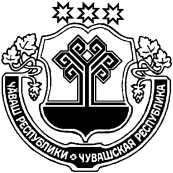    О проведении месячника по санитарно-экологической очистке и благоустройству населённых пунктов Русско-Алгашинского сельского поселения Шумерлинского района         В целях создания благоприятных условий для проживания граждан, упорядочения работ по санитарно-экологической очистке и благоустройству населенных пунктов, а также обеспечения чистоты и порядка на территории Русско-Алгашинского сельского поселения Шумерлинского района    администрация Русско-Алгашинского сельского поселения п о с т а н о в л я е т: 1.Провести с 09 апреля по 10 мая 2019 года месячник по санитарно- экологической очистке и благоустройству населенных пунктов Русско-Алгашинского сельского поселения Шумерлинского района.Рекомендовать:- руководителям предприятий и организаций независимо от форм собственности, расположенных на территории Русско-Алгашинского сельского поселения, организовать работы по очистке улиц и прилегающих территорий предприятий, организаций и учреждений.2. Организовать население на массовое проведение работ по весенней санитарной очистке улиц населенных пунктов, внутридворовых проездов, детских площадок, придомовых территорий, кладбищ, посадке деревьев и кустарников;- обеспечить  систематическое освещение хода проводимых мероприятий по санитарно- экологической очистке и благоустройству населенных пунктов.Контроль за исполнением настоящего постановления оставляю за собой.Опубликовать настоящее постановление в издании «Вестник Русско-Алгашинского сельского поселения Шумерлинского района» и разместить на официальном сайте Русско-Алгашинского сельского поселения Шумерлинского района.             Глава  Русско-Алгашинскогосельского поселения                                                                               В.Н.СпиридоновЧĂВАШ  РЕСПУБЛИКИÇĚМĚРЛЕ РАЙОНĚЧУВАШСКАЯ РЕСПУБЛИКА ШУМЕРЛИНСКИЙ  РАЙОН  ВЫРĂС УЛХАШ ЯЛ ПОСЕЛЕНИЙĚН ПУÇЛĂХĚ ЙЫШĂНУ«08 »апреля 2019  №36Вырăс Улхаш салиАДМИНИСТРАЦИЯ РУССКО-АЛГАШИНСКОГО СЕЛЬСКОГО ПОСЕЛЕНИЯ ПОСТАНОВЛЕНИЕ«08» апреля 2019 №36 село Русские Алгаши